Speisekarte 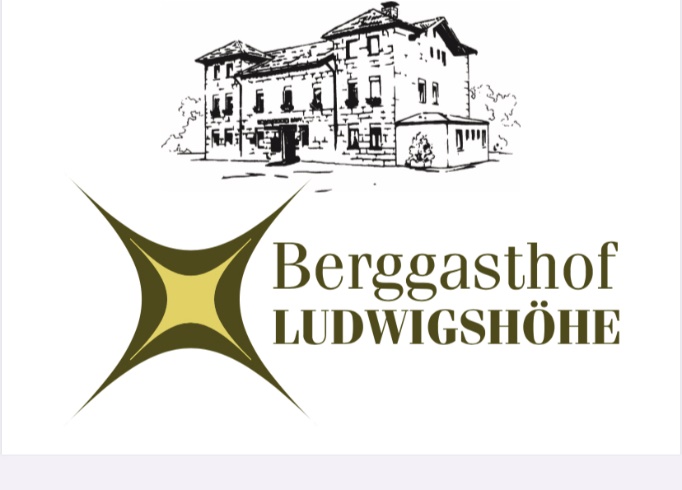 Leberknödelsuppe Tasse 2,90 EuroPfannkuchensuppe Tasse 2,90 EuroSpargelcremesuppe 3,00 EuroGarnelenpfännchen „Achilja“, Olivenöl, Knoblauch, Chili und Weißbrot 4,50 EuroRinderroulade mit Kloß, Beilagensalat 10,50 EuroOfenfrisches Schäuferle in dunkler Biersauce mit Kloß und Beilagensalat 11,50 EuroSauerbraten mit Kloß und Beilagensalat 10,50 EuroLammhaxe mit Kloß und Beilagensalat 12,50 Euro¼ Ente mit Kloß und Blaukraut 11,50 Euro½ Ente mit Kloß und Blaukraut 18,90 EuroSchweineschnitzel „Wiener Art“ mit Pommes oder hausgemachten Kartoffelsalat 9,50 EuroCordon Bleu mit Pommes oder hausgemachten Kartoffelsalat 10,50 EuroCordon Bleu mit Tomate und Mozzarella, Pommes oder Tomatenreis 12,50 EuroCordon Bleu „Duett“, (1x Camembert/roher Schinken und 1x Käse/gekochter Schinken) mit Pommes und hausgemachten Kartoffelsalat 10,50 EuroPuten-Cordon-Bleu gefüllt mit Tomate -  Mozzarella, Pommes oder Tomatenreis 12,50 EuroRiesen-Schaschlik mit Pommes oder Tomatenreis 7,50 EuroFrische Pasta mit diversen Füllungen und Kräuterrahmsoße 8,00 Euro3 fränkische Bratwürste mit Sauerkraut, Bauerbrot oder Kartoffelsalat 6,90 EuroGebackener Camembert mit Preiselbeeren und Weißbrot 4,50 EuroKäsespätzle mit Beilagensalat 6,50 EuroGroßer Salatteller mit Garnelenspieß und Weißbrot 9,20 EuroGroßer Salatteller mit Putenstreifen und Weißbrot 9,20 EuroGroßer Salatteller „mediterran“ mit Oliven, Peperoni, Ziegenkäse und Weißbrot 7,50 EuroFrische Forelle gebacken im Bierteig mit hausgemachten Kartoffelsalat und Blattsalat 11,90 EuroFrische Forelle „Müllerin Art“ mit Petersilienkartoffeln und Beilagensalat 11,90 Euro Rotbarschfilet im Bierteig gebacken mit Kartoffelsalat und Beilagensalat, hausgemachte Remoulade 11,50 EuroSpargelsalat 9,00 EuroSpargelomlett mit Petersilienkartoffeln und Beilagensalat 9,00 EuroPortion Butterspargel mit Petersilienkartoffeln 11,50 EuroDessert3 Apfelküchle mit 1 Kugel Vanilleeis 4,50 EuroCrepé mit Heidelbeerfüllung dazu 1 Kugel Vanilleeis 4,50 EuroLauwarmes Schokoladentörtchen mit 1 Kugel Vanilleeis 4,50 Euro3 Kugeln Vanilleeis mit heißen Himbeeren 4,50 EuroWarmer Apfelstrudel mit 1 Kugel Vanilleeis und Sahne 4,50 EuroKugel Eis (Vanille, Schoko, Erdbeer) 1,00 EuroEisbecher 3,00 EuroEiskaffee 3,10 EuroVegane Gerichte bitte beim Service erfragen.